STATUTZESPOŁU SZKÓŁ NR 1IM. HENRYKA SIENKIEWICZA               W KOŁOBRZEGU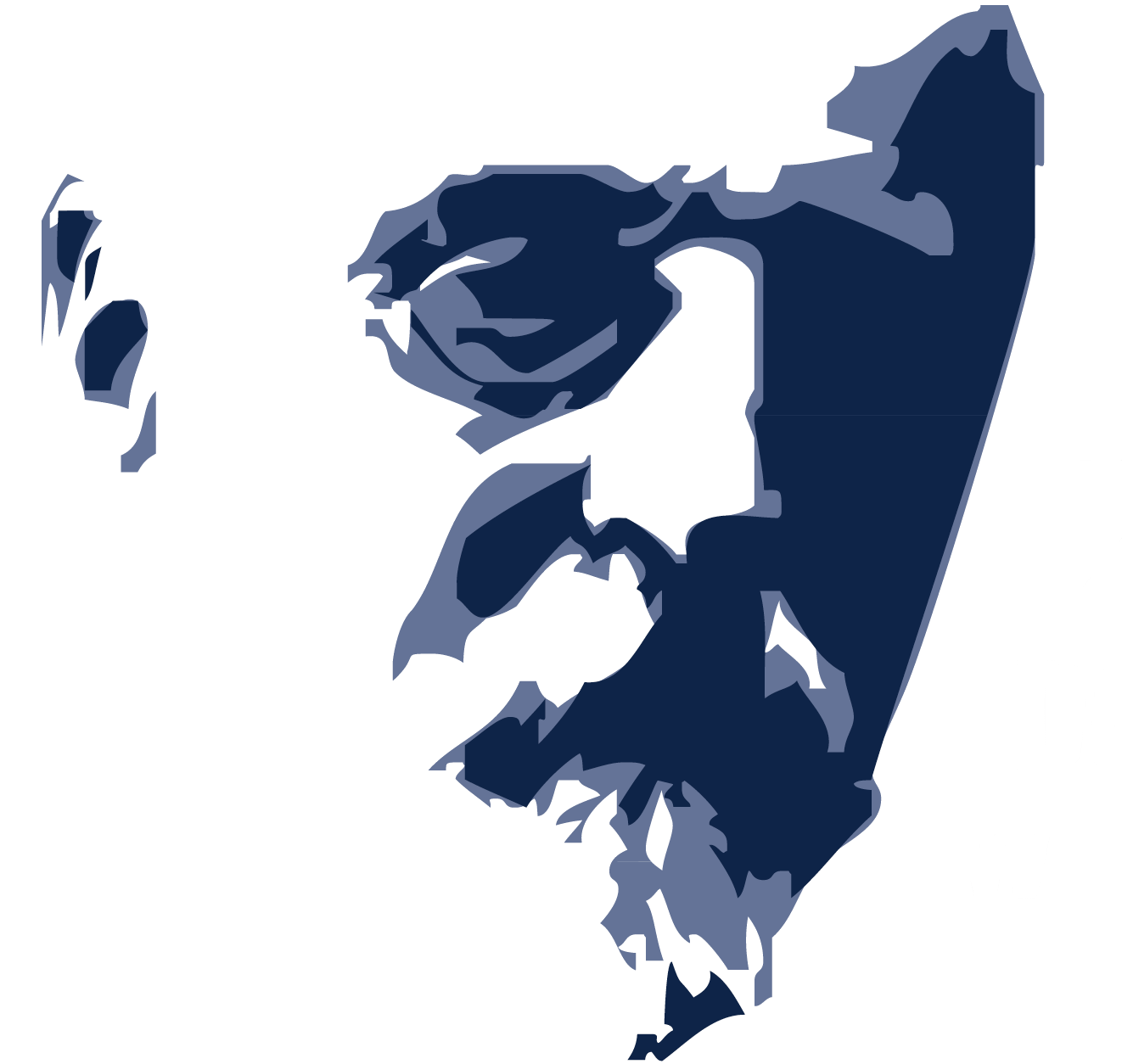 Podstawa prawna: art. 98 ust. 1, 2 i 4, ustawy z dnia 14 grudnia 2016 r. - Prawo oświatowe (Dz. U. z 2019 r. poz. 1148 i 1078). ROZDZIAŁ 1 	Postanowienia ogólne §1 1. Zespół Szkół Nr 1 im. Henryka Sieniewicza , zwany dalej Zespołem, jest placówką publiczną i: 1) prowadzi bezpłatne nauczanie i wychowanie w zakresie co najmniej podstawy programowej kształcenia ogólnego i zawodowego; 2) przeprowadza rekrutację w oparciu o zasadę powszechnej dostępności; 3) zatrudnia nauczycieli posiadających kwalifikacje określone w odrębnych przepisach; 4) realizuje programy nauczania uwzględniające podstawę programową kształcenia, realizuje ustalone przez Ministra Oświaty zasady oceniania, klasyfikowania i promowania uczniów oraz przeprowadzania egzaminów. 2. Zespół Szkół Nr 1 im. Henryka Sieniewicza ma siedzibę w Kołobrzegu 78-100, ul. 1 Maja 47. 3. Zespół Szkół Nr 1 im. Henryka Sieniewicza jest jednostką budżetową. 4. Podstawą gospodarki finansowej Zespołu jest plan dochodów i wydatków. 5. Dla realizacji zadań Zespół prowadzi internat i bibliotekę. Funkcjonowanie w/w regulują odrębne dokumenty. 6. Zespół nosi imię Henryka Sienkiewicza.7. Pełna nazwa brzmi: Zespół Szkół Nr 1 im. Henryka Sieniewicza w Kołobrzegu.§2 1. W skład Zespołu wchodzą następujące szkoły: 1) II Liceum Ogólnokształcące; 2) Technikum Zawodowe Nr 2 kształcące w zawodzie technik informatyk numer 351203.2. Szkoły, o których mowa w ust.1 pkt 1-2 kształcą młodzież zgodnie z ramowymi planami nauczania, o których mowa w odrębnych przepisach. 3. Budynki oraz teren szkoły objęty jest nadzorem kamer CCTV. Celem monitoringu jest zapewnienie bezpiecznych warunków nauki, wychowania i opieki. Wywieszono odpowiednie informacje, że obiekt jest monitorowany. §3 Organem prowadzącym szkołę  jest Powiat Kołobrzeski. Siedzibą Powiatu Kołobrzeskiego jest budynek przy Placu Ratuszowym 1 w Kołobrzegu. §4 Organem sprawującym nadzór pedagogiczny jest Zachodniopomorski Kurator Oświaty zaś nadzór administracyjny i finansowy Starosta Powiatu Kołobrzeskiego. §5. 1. Cykl kształcenia w szkole na podbudowie gimnazjum, o której mowa w §2 ust.1 pkt 1 trwa 3 lata zaś na podbudowie szkoły podstawowej 4 lata. 2. Cykl kształcenia w szkole na podbudowie gimnazjum, o której mowa w §2 ust.1 pkt 2 trwa 4 lata zaś na podbudowie szkoły podstawowej 5lat. 2. Absolwentom szkół, o których mowa w §2 ust.1 pkt 1-2 szkoła wystawia świadectwo ukończenia szkoły. 3. Świadectwa dojrzałości ,a także potwierdzające kwalifikację w zawodzie oraz dyplomy potwierdzające kwalifikacje zawodowe wydaje Okręgowa Komisja Egzaminacyjna w Poznaniu. §6 1. Zespół jest jednostką budżetową. 2. Statutowa działalność Zespołu jest finansowana przez organ prowadzący. 3. Zespół prowadzi gospodarkę finansową zgodnie z odrębnymi przepisami. 4. W Zespole prowadzona jest obsługa finansowo-księgowa. §7 1. Zespół Szkół posiada własny sztandar oraz logo. 2. Poczet sztandarowy bierze udział we wszystkich ważnych uroczystościach szkolnych, pozaszkolnych organizowanych przez władze państwowe i samorządowe. §8 1.Szkoły wchodzące w skład Zespołu posiadają odrębne statuty dla poszczególnych typów szkół. 2. Postanowienia zawarte w statutach szkół wchodzących w skład Zespołu zachowują moc, o ile nie są one sprzeczne z niniejszym statutem. 3. Statuty poszczególnych szkół wchodzących w skład Zespołu podlegają przepisom ustawy o systemie oświaty i przepisom ustawy Prawo Oświatowe. §9 1. Dyrektor Zespołu jest dyrektorem wszystkich szkół wchodzących w skład Zespołu. 2. W Zespole powołano inne stanowiska kierownicze: 1) wicedyrektor ds. dydaktycznych, 2) wicedyrektor ds. wychowawczych, 3) kierownik internatu. 3.Kompetencje kierownictwa Zespołu określają statuty szkół wchodzących w skład Zespołu. §10 1. W Zespole działa połączona Rada Pedagogiczna Zespołu. 2. Rada Pedagogiczna Zespołu jedna dla wszystkich szkół wykonuje swoje kompetencje dla wszystkich szkół wchodzących w skład Zespołu, skupiająca wszystkich pracowników pedagogicznych zatrudnionych w Zespole. §11 1. W Zespole działa połączona Rada Rodziców Zespołu, w skład której wchodzą przedstawiciele rad oddziałowych szkół wchodzących w skład Zespołu. 2. Rada Rodziców Zespołu wykonuje swoje kompetencje dla wszystkich szkół wchodzących w skład Zespołu. §12 1. W Zespole działa Samorząd Uczniowski reprezentujący wszystkich uczniów szkoły. 2. Samorząd uczniowski Zespołu wykonuje kompetencje dla wszystkich szkół wchodzących w skład Zespołu. §13 1. Działające w Zespole organy wzajemnie się informują o podstawowych kierunkach planowanej i prowadzonej działalności. 2. Uchwały podejmowane przez organy działające w Zespole nie mogą być sprzeczne z przepisami prawa oraz Statutem Zespołu. 3. Sposób postępowania w sprawie wstrzymania uchwał Rady Pedagogicznej określają odrębne przepisy. 4. Prowadzenie mediacji w sprawach spornych między działającymi w Zespole organami oraz podejmowanie ostatecznych rozstrzygnięć w tego rodzaju sprawach należy do Dyrektora, a w szczególności: 1) rozstrzyganie spraw spornych wśród członków Rady Pedagogicznej; 2) przyjmowanie wniosków i badanie skarg dotyczących nauczycieli i pracowników niepedagogicznych; 3) negocjowanie w sytuacjach konfliktowych pomiędzy nauczycielem a rodzicem (prawnym opiekunem); 4) wydawanie zaleceń wszystkim statutowym organom; 5) wstrzymywanie uchwał tych organów niezgodnych z prawem oświatowym. §14 Pracownicy pedagogiczni i niepedagogiczni szkół są pracownikami Zespołu. §15 Zespół używa pieczęci urzędowej zgodnie z odrębnymi przepisami.  §16 Zespół i szkoły go tworzące prowadzą i przechowują dokumentację zgodnie z odrębnymi przepisami. §17 Zmiany niniejszego Statutu Zespołu określa ustawa o samorządzie powiatowym. ROZDZIAŁ 2 Postanowienia końcowe § 18. 1. Traci moc statut Zespół Szkół Nr 1 im. Henryka Sieniewicza w Kołobrzegu przyjęty Uchwałą Rady Pedagogicznej Zespół Szkół Nr 1 im. Henryka Sieniewicza w Kołobrzegu z dnia 26 października 2017 r. w sprawie zmian w statucie Szkoły. 2. Statut wchodzi w życie z dniem 28 listopada 2019 – uchwałą  Rady Pedagogicznej z dnia 28.11.2019.                                                                                                             Katarzyna Karaźniewicz-Deczyńska                                                                                                                          Dyrektor szkoły.